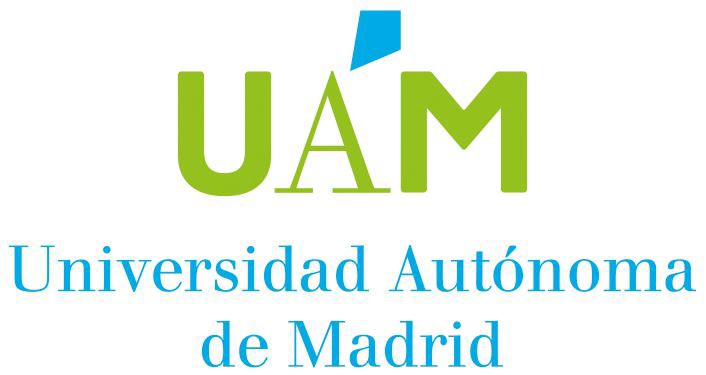 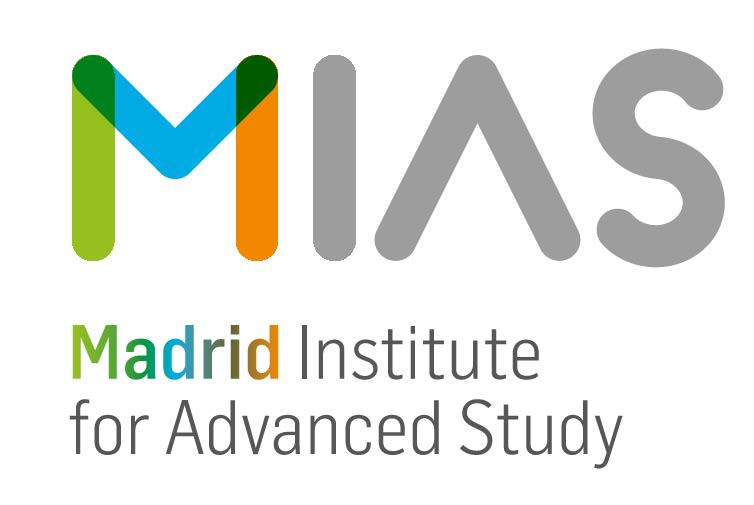 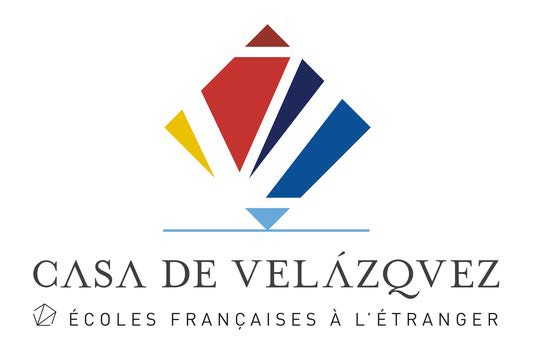 ANEXO III(a presentar en español e inglés o francés e inglés)
Máximo de 8 páginas por idioma. El exceso de páginas será motivo de exclusión, no siendo un defecto subsanable. A la memoria se le acompañará, una bibliografía del proyecto, con un máximo de dos páginas.MEMORIA CIENTÍFICA DEL PROYECTO1	RESUMEN DE LA PROPUESTAINVESTIGADOR:TITULO DEL PROYECTO:PROJECT TITLE:INTRODUCCIÓN(máximo cinco páginas)Deben tratarse aquí: la finalidad del proyecto; los antecedentes y estado actual de los conocimientos científicos, incluyendo la bibliografía más relevante; los grupos nacionales o internacionales que trabajan en la misma materia específica del proyecto,o en materias afines.OBJETIVOS DEL PROYECTO(máximo dos páginas)3.1 Describir brevemente las razones por las cuales se considera pertinente plantear esta investigación y, en su caso, la hipótesis de partida en la que se sustentan los objetivos del proyecto(máximo 20 líneas)3.2.Indicar los antecedentes y resultados previos del investigador solicitante o de otros, que avalan la validez de la hipótesis de partida3.3.Enumerar brevemente y describir con claridad, precisión y de manera realista (es decir, acorde con la duración prevista del proyecto) los objetivos concretos que se persiguen.METODOLOGÍA Y PLAN DE TRABAJOSe debe detallar y justificar con precisión la metodología y el plan de trabajo que se propone y debe exponerse la planificación temporal de las actividades, incluyendo cronograma.El plan de trabajo debe desglosarse en actividades o tareas, fijando los hitos que se prevé alcanzar en cada una de ellas.4.1 CRONOGRAMABENEFICIOS DEL PROYECTO Y DIFUSIÓN DE LOS RESULTADOS(máximo una página)Deben destacarse, entre otros, los siguientes extremos:Contribuciones científicas esperables del proyecto, beneficios esperables para el avance del conocimiento.Plan de difusión de los resultados del proyecto.PROYECCIÓN POTENCIAL DEL PROYECTO EN CONVOCATORIAS EUROPEAS